D 03-EK-12Version: 1Datum: 07/19Revision: 07/24Geltungsbereich:	Dieses Dokument gilt innerhalb Freudenberg Performance Materials (FPM)			bzw. Freudenberg Filtration Technologies (FFT).Zweck:	           Lieferantenselbstauskunft bei Neuanlage eines Kreditors bzw.                                     Wiederaufnahme ruhender Geschäftsbeziehungen (> 2 Jahre) Dieses Dokument ist nur online gelenkt. Jeder Ausdruck ist eine ungelenkte Kopie!Allgemeine InformationenKontaktinformationen zum LieferantenQualitätsmanagementsystem des HerstellersVerantwortliche PersonenQualifikationsanforderungenFreigabe und ZurückweisungRisikomanagement und PQRChange ManagementPersonalRäumlichkeiten und AusrüstungProduktion/Herstellung (falls vorhanden)ProzessvalidierungQualitätskontrollenIn-Prozess-Kontrollen / Integrated Process Control (IPC)RückstellmusterVertrieb, Beanstandungen, Produktmängel und Rückrufe, RückgabenDatumBereichNameUnterschrift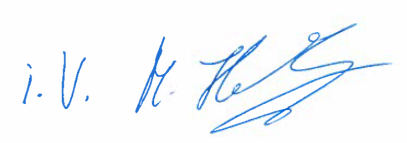 Erstellt28.05.2019FPM Service SE & Co. KGMichael Heberger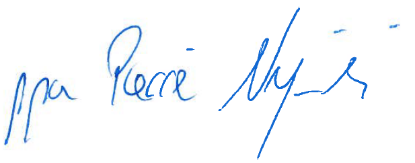 Freigegeben03.06.2019FPM Service SE & Co. KGPierre NyiondiName des Unternehmens, Unternehmensform:

Adresse des Produktionsstandortes:

Ansprechpartner:Name: 
Funktion: Telefon/Fax: E-Mail: Dieses Dokument wurde ausgefüllt von:Name: 
Funktion: Qualitätssicherung: 
Produktion/Fertigung:
Qualitätskontrolle
Bitte fügen Sie ein aktuelles Organigramm bei.Verfügt Ihr Unternehmen über ein Qualitätsmanagementsystem? ja 	
 neinSind Vorlieferanten der Rohstoffe/Hilfsstoffe/Halbzeug/Komponenten in Ihr Qualitätsmanagementsystem eingebunden? ja 	
 neinWerden Sie in regelmäßigen Abständen von offiziellen Institutionen auditiert? ja 	
 nein
 n.a.Von welcher offiziellen Institution werden Sie auditiert?
<Name der Behörde> 
Von welcher offiziellen Institution werden Sie auditiert?
<Name der Behörde> 
Datum des letzten Audits: 
Datum des letzten Audits: 
Ist Ihr Unternehmen gemäß EN/ISO 9001 zertifiziert? ja 	
 neinIst Ihr Unternehmen gemäß EN/ISO 14001 zertifiziert? ja 	
 neinWurde Ihr Unternehmen in den letzten 5 Jahren von anderen Unternehmen auditiert? ja 	
 neinWenn ja, von welchen?

Wenn ja, von welchen?

Gibt es eine Anweisung und Protokolle über die Freigabe bzw. Zurückweisung von Gibt es eine Anweisung und Protokolle über die Freigabe bzw. Zurückweisung von Rohstoffen ja 	
 nein n.a.Zwischenprodukten ja 	
 neinEndprodukten ja 	
 neinWerden Risikoanalysen erstellt? ja 	
 neinGibt es ein Verfahren (eine Prozessbeschreibung) zum Thema Risikomanagement? ja 	
 neinWird ein Product Quality Review (PQR) durchgeführt? ja 	
 neinWerden dem Auftraggeber Änderungen des Herstellungsprozesses routinemäßig mitgeteilt? ja 	
 neinWerden dem Auftraggeber Änderungen des Produktstandortes/bauliche Veränderungen routinemäßig mitgeteilt? ja 	
 neinWerden dem Auftraggeber Änderungen bei der Produktspezifikation unverzüglich mitgeteilt? ja 	
 neinWer informiert den Auftraggeber über Änderungen?

Wer informiert den Auftraggeber über Änderungen?

Anzahl der Mitarbeiter inAnzahl der Mitarbeiter inAnzahl der Mitarbeiter inQualitätssicherung: Produktion:Qualitätskontrolle:Verfügen die Mitarbeiter über Stellenanweisungen?Verfügen die Mitarbeiter über Stellenanweisungen? ja 	
 neinGibt es ein Schulungsprogramm?Gibt es ein Schulungsprogramm? ja 	
 neinGibt es eine Einweisung für neue Mitarbeiter?Gibt es eine Einweisung für neue Mitarbeiter? ja 	
 neinGibt es eine laufende Weiterbildung von Mitarbeitern?Gibt es eine laufende Weiterbildung von Mitarbeitern? ja 	
 neinWird die Effizienz des Schulungsprogramms überprüft?Wird die Effizienz des Schulungsprogramms überprüft? ja 	
 neinGibt es eine Erfolgskontrolle?Gibt es eine Erfolgskontrolle? ja 	
 neinGibt es Anweisungen zu Personal- und Produkthygiene?Gibt es Anweisungen zu Personal- und Produkthygiene? ja 	
 nein n.a.Gibt es Bekleidungsvorschriften und werden diese geschult?Gibt es Bekleidungsvorschriften und werden diese geschult? ja 	
 nein n.a.Wird das Umkleiden geschult?Wird das Umkleiden geschult? ja 	
 nein n.a.Gibt es ein Gesundheitsüberwachungsprogramm?Gibt es ein Gesundheitsüberwachungsprogramm? ja 	
 neinWird im Schichtbetrieb gearbeitet?Wird im Schichtbetrieb gearbeitet? ja 	
 neinWenn ja, in wie vielen Schichten? Wenn ja, in wie vielen Schichten? Wird das Personal während allen Schichten beaufsichtigt?Wird das Personal während allen Schichten beaufsichtigt? ja 	
 neinGibt es ein Programm, Anweisungen und Protokolle zu:Gibt es ein Programm, Anweisungen und Protokolle zu:Schädlingsbekämpfung ja 	
 neinRaumqualifizierung ja 	
 nein	
 n.a.Raumreinigung/-desinfektion ja 	
 nein n.a.Gibt es einen Hygieneplan? ja 	
 nein n.a.Gibt es ein Programm, Anweisungen und Protokolle zu:Gibt es ein Programm, Anweisungen und Protokolle zu:Qualifizierung von Anlagen/Werkzeugen ja 	
 nein	
 n.a.Kalibrierung von Anlagen/Werkzeugen ja 	
 nein
 n.a.Handhabung von Anlagen/Werkzeugen ja 	
 neinPrüfmittelüberwachung ja 	
 nein n.a.Reinigung von Anlagen (auch zwischen zwei Chargen, zwischen unterschiedlichen Produkten) ja 	
 nein n.a.Standzeiten (vor und nach Reinigung) ja 	
 neinStatuskennzeichnung ja 	
 neinReinigungsvalidierung ja 	
 neinIn welchen Bereichen werden Computergestützte Systeme eingesetzt? im Produktionsprozess 
 im analytischen Bereich Sind die Computergestützten Systeme zugangsgeschützt? ja 	
 nein	
 n.a.Gibt es für die Computergestützten Systeme schriftliche Verfahren für Wartung und Bedienung? ja 	
 nein	
 n.a.Sind die Computergestützten Systeme validiert? ja 	
 nein	
 n.a.Erfolgt eine langfristige Datensicherung einschließlich Schutz vor Ausfall? ja 	
 nein	
 n.a.Verwenden Sie eine elektronische Unterschrift? ja 	
 nein	
 n.a.Wie erfolgt die Produktion? Wie erfolgt die Produktion?  kontinuierlich chargenweise Wie ist eine Charge definiert?

Wie ist eine Charge definiert?

Wie ist eine Charge definiert?

Wie setzt sich die Chargennummer zusammen?

Wie setzt sich die Chargennummer zusammen?

Wie setzt sich die Chargennummer zusammen?

Gibt es eine lückenlose Chargenrückverfolgung? ja 	 nein ja 	 neinWie erfolgt die Festlegung der Chargengröße?

Wie erfolgt die Festlegung der Chargengröße?

Wie erfolgt die Festlegung der Chargengröße?

Übliche Chargengröße: …Maximale Chargengröße: …Übliche Chargengröße: …Maximale Chargengröße: …Übliche Chargengröße: …Maximale Chargengröße: …Wie ist das Herstellungsdatum definiert?

Wie ist das Herstellungsdatum definiert?

Wie ist das Herstellungsdatum definiert?

Gibt es ein Programm, Anweisungen und Protokolle zur Prozessvalidierung? ja 	
 nein	
 n.a.Für welche Produktionsschritte liegen Validierungsdaten vor?Für welche Produktionsschritte liegen Validierungsdaten vor?Erfolgt eine periodische Überprüfung der Validierung? ja 	
 nein	
 n.a.Sind schriftliche Anweisungen und Protokolle zu IPC verfügbar? ja 	
 neinWerden Anweisungen zur IPC durch die Qualitätskontrolle genehmigt? ja 	
 nein n.a.Wie erfolgt die Kontrolle der IPC-Ergebnisse? ja 	
 nein n.a.Wurden Ausbeutegrenzen festgelegt? ja 	
 nein	
 n.a.Wie werden Ausbeuten berechnet und protokolliert?

Wie werden Ausbeuten berechnet und protokolliert?

Beschreiben Sie das Verfahren im Falle von Abweichungen.

Beschreiben Sie das Verfahren im Falle von Abweichungen.

Werden zu allen Chargen Rückstellmuster aufbewahrt? ja 	
 neinWie lange werden Rückstellmuster aufbewahrt?Sind Transportwege, Transportdaten und -dauer schriftlich festgelegt? ja 	
 neinErfolgt der Transport zum Auftraggeber durch den Hersteller 
 durch beauftragte SpediteureSind der Spediteur und die Fahrer geschult? ja 	
 nein n.a.Ist der Spediteur qualifiziert? ja 	
 nein n.a.Beauftragt der Spediteur ein Subunternehmen? ja 	
 neinGibt es eine Prozessbeschreibung zum Umgang mitBeanstandungen, Produktmängel einschließlich Produktfälschung, Rückrufe ja 	
 neinRückgaben ja 	
 nein